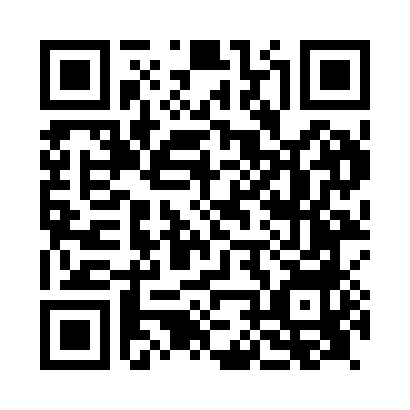 Prayer times for Mundon, Essex, UKMon 1 Jul 2024 - Wed 31 Jul 2024High Latitude Method: Angle Based RulePrayer Calculation Method: Islamic Society of North AmericaAsar Calculation Method: HanafiPrayer times provided by https://www.salahtimes.comDateDayFajrSunriseDhuhrAsrMaghribIsha1Mon2:524:441:016:389:1811:102Tue2:534:441:016:389:1811:103Wed2:534:451:016:379:1811:094Thu2:544:461:026:379:1711:095Fri2:544:471:026:379:1711:096Sat2:554:481:026:379:1611:097Sun2:554:491:026:379:1511:098Mon2:564:501:026:369:1511:089Tue2:564:511:026:369:1411:0810Wed2:574:521:036:369:1311:0811Thu2:584:531:036:359:1211:0712Fri2:584:541:036:359:1111:0713Sat2:594:551:036:349:1011:0714Sun2:594:561:036:349:1011:0615Mon3:004:571:036:339:0911:0616Tue3:014:591:036:339:0711:0517Wed3:015:001:036:329:0611:0518Thu3:025:011:036:329:0511:0419Fri3:035:021:046:319:0411:0420Sat3:035:041:046:309:0311:0321Sun3:045:051:046:309:0211:0222Mon3:055:061:046:299:0011:0223Tue3:065:081:046:288:5911:0124Wed3:065:091:046:288:5811:0025Thu3:075:111:046:278:5611:0026Fri3:085:121:046:268:5510:5927Sat3:085:131:046:258:5310:5828Sun3:095:151:046:248:5210:5729Mon3:105:161:046:238:5010:5730Tue3:115:181:046:228:4810:5631Wed3:115:191:046:218:4710:55